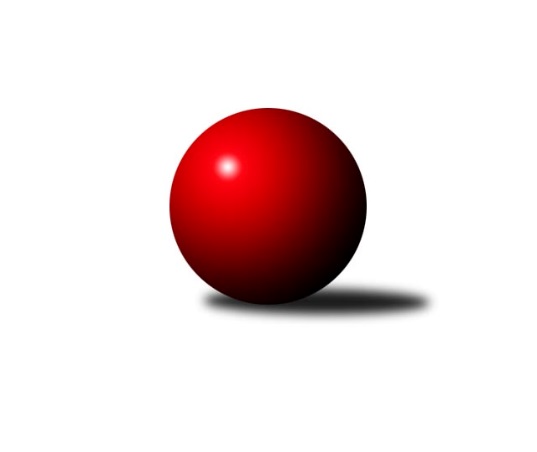 Č.10Ročník 2012/2013	1.12.2012Nejlepšího výkonu v tomto kole: 2578 dosáhlo družstvo: TJ Opava ˝C˝Krajský přebor MS 2012/2013Výsledky 10. kolaSouhrnný přehled výsledků:TJ Unie Hlubina˝B˝	- TJ Sokol Dobroslavice ˝A˝	4:12	2442:2444		30.11.TJ Spartak Bílovec ˝A˝	- KK Minerva Opava ˝B˝	10:6	2424:2396		1.12.TJ Nový Jičín ˝A˝	- TJ Sokol Bohumín ˝B˝	12:4	2321:2300		1.12.TJ Frenštát p.R.˝A˝	- TJ VOKD Poruba ˝B˝	12:4	2490:2398		1.12.TJ Opava ˝C˝	- TJ Horní Benešov ˝D˝	13:3	2578:2472		1.12.TJ Horní Benešov ˝C˝	- TJ  Krnov ˝B˝	4:12	2469:2479		1.12.Tabulka družstev:	1.	TJ  Krnov ˝B˝	10	7	1	2	102 : 58 	 	 2396	15	2.	TJ Sokol Bohumín ˝B˝	10	7	0	3	93 : 67 	 	 2418	14	3.	TJ Opava ˝C˝	10	6	0	4	94 : 66 	 	 2361	12	4.	TJ Spartak Bílovec ˝A˝	10	6	0	4	92 : 68 	 	 2359	12	5.	TJ Frenštát p.R.˝A˝	10	6	0	4	89 : 71 	 	 2418	12	6.	TJ Sokol Dobroslavice ˝A˝	10	5	1	4	84 : 76 	 	 2426	11	7.	TJ Horní Benešov ˝C˝	10	5	0	5	83 : 77 	 	 2419	10	8.	KK Minerva Opava ˝B˝	10	5	0	5	80 : 80 	 	 2443	10	9.	TJ Nový Jičín ˝A˝	10	5	0	5	74 : 86 	 	 2406	10	10.	TJ VOKD Poruba ˝B˝	10	4	1	5	77 : 83 	 	 2441	9	11.	TJ Unie Hlubina˝B˝	10	2	0	8	51 : 109 	 	 2359	4	12.	TJ Horní Benešov ˝D˝	10	0	1	9	41 : 119 	 	 2331	1Podrobné výsledky kola:	 TJ Unie Hlubina˝B˝	2442	4:12	2444	TJ Sokol Dobroslavice ˝A˝	Martin Ferenčík	 	 195 	 198 		393 	 2:0 	 382 	 	194 	 188		Ivo Pavlík	Jiří Břeska	 	 207 	 215 		422 	 0:2 	 428 	 	215 	 213		René Gazdík	Josef Kyjovský	 	 231 	 199 		430 	 0:2 	 434 	 	210 	 224		Martin Třečák	Josef Hájek	 	 201 	 196 		397 	 0:2 	 408 	 	214 	 194		Josef Schwarz	Roman Grüner	 	 190 	 196 		386 	 0:2 	 425 	 	205 	 220		Karel Kuchař	Petr Foniok	 	 210 	 204 		414 	 2:0 	 367 	 	191 	 176		Ivo Kováříkrozhodčí: Nejlepší výkon utkání: 434 - Martin Třečák	 TJ Spartak Bílovec ˝A˝	2424	10:6	2396	KK Minerva Opava ˝B˝	Karel Šnajdárek	 	 195 	 194 		389 	 0:2 	 419 	 	209 	 210		Jan Král	Rostislav Klazar	 	 205 	 212 		417 	 2:0 	 400 	 	201 	 199		Renáta Smijová	Antonín Fabík	 	 197 	 208 		405 	 2:0 	 392 	 	205 	 187		Jana Martínková	Karel Mareček	 	 202 	 207 		409 	 0:2 	 432 	 	238 	 194		Petr Frank	Vladimír Štacha	 	 194 	 214 		408 	 2:0 	 337 	 	161 	 176		Karel Vágner	Milan Binar	 	 207 	 189 		396 	 0:2 	 416 	 	205 	 211		Tomáš Králrozhodčí: Nejlepší výkon utkání: 432 - Petr Frank	 TJ Nový Jičín ˝A˝	2321	12:4	2300	TJ Sokol Bohumín ˝B˝	Ján Pelikán	 	 189 	 164 		353 	 0:2 	 396 	 	211 	 185		Miroslav Paloc	Radek Škarka	 	 198 	 202 		400 	 0:2 	 413 	 	206 	 207		Josef Kuzma	Jan Pospěch	 	 180 	 202 		382 	 2:0 	 365 	 	192 	 173		Jaromír Piska	Libor Jurečka	 	 213 	 176 		389 	 2:0 	 367 	 	189 	 178		Karol Nitka	Jiří Madecký	 	 193 	 196 		389 	 2:0 	 387 	 	180 	 207		Libor Krajčí	Michal Pavič	 	 217 	 191 		408 	 2:0 	 372 	 	198 	 174		Lukáš Modlitbarozhodčí: Nejlepší výkon utkání: 413 - Josef Kuzma	 TJ Frenštát p.R.˝A˝	2490	12:4	2398	TJ VOKD Poruba ˝B˝	Miroslav Makový	 	 194 	 189 		383 	 0:2 	 419 	 	212 	 207		Jaroslav Klekner	Tomáš Binek	 	 208 	 220 		428 	 2:0 	 388 	 	198 	 190		Vladimír Rada	Jaroslav Petr	 	 193 	 195 		388 	 0:2 	 402 	 	211 	 191		Lukáš Trojek	Zdeněk Bordovský	 	 225 	 208 		433 	 2:0 	 410 	 	212 	 198		Michal Bezruč	Ladislav Petr	 	 215 	 222 		437 	 2:0 	 398 	 	192 	 206		Václav Boháčík	Milan Kučera	 	 220 	 201 		421 	 2:0 	 381 	 	172 	 209		Petr Oravecrozhodčí: Nejlepší výkon utkání: 437 - Ladislav Petr	 TJ Opava ˝C˝	2578	13:3	2472	TJ Horní Benešov ˝D˝	Michal Blažek	 	 239 	 216 		455 	 2:0 	 402 	 	195 	 207		Vladislav Vavrák	Rudolf Tvrdoň	 	 207 	 219 		426 	 2:0 	 400 	 	213 	 187		Zdeňka Habartová	Dana Lamichová	 	 234 	 204 		438 	 2:0 	 423 	 	202 	 221		Marek Bilíček	Petr Schwalbe	 	 204 	 215 		419 	 2:0 	 398 	 	211 	 187		Zbyněk Tesař	Karel Škrobánek	 	 217 	 194 		411 	 1:1 	 411 	 	189 	 222		Zdeněk Smrža	Lubomír Škrobánek	 	 213 	 216 		429 	 0:2 	 438 	 	216 	 222		Michael Dostálrozhodčí: Nejlepší výkon utkání: 455 - Michal Blažek	 TJ Horní Benešov ˝C˝	2469	4:12	2479	TJ  Krnov ˝B˝	Jaromír Hendrych	 	 203 	 222 		425 	 0:2 	 431 	 	211 	 220		Jaromír Čech	Luděk Zeman	 	 184 	 214 		398 	 0:2 	 428 	 	209 	 219		Vítězslav Kadlec	Michal Rašťák	 	 204 	 203 		407 	 0:2 	 420 	 	216 	 204		Miluše Rychová	Michal Krejčiřík	 	 218 	 189 		407 	 2:0 	 386 	 	179 	 207		František Vícha	David Láčík	 	 237 	 174 		411 	 0:2 	 415 	 	212 	 203		Jaroslav Lakomý	Jaromír Hendrych ml.	 	 220 	 201 		421 	 2:0 	 399 	 	172 	 227		Vladimír Vavrečkarozhodčí: Nejlepší výkon utkání: 431 - Jaromír ČechPořadí jednotlivců:	jméno hráče	družstvo	celkem	plné	dorážka	chyby	poměr kuž.	Maximum	1.	Michal Pavič 	TJ Nový Jičín ˝A˝	431.40	294.2	137.2	3.9	5/6	(450)	2.	Ladislav Petr 	TJ Frenštát p.R.˝A˝	426.93	293.5	133.5	3.8	5/5	(466)	3.	René Gazdík 	TJ Sokol Dobroslavice ˝A˝	426.36	289.1	137.2	4.9	6/6	(455)	4.	Tomáš Král 	KK Minerva Opava ˝B˝	426.32	290.9	135.5	3.9	7/7	(469)	5.	Radek Škarka 	TJ Nový Jičín ˝A˝	425.33	291.5	133.8	4.9	5/6	(460)	6.	David Láčík 	TJ Horní Benešov ˝C˝	423.29	285.7	137.6	4.8	4/4	(459)	7.	Petr Frank 	KK Minerva Opava ˝B˝	421.80	288.0	133.8	6.4	5/7	(442)	8.	Jaromír Hendrych ml. 	TJ Horní Benešov ˝C˝	417.50	286.7	130.8	5.7	4/4	(467)	9.	Luděk Zeman 	TJ Horní Benešov ˝C˝	416.50	285.9	130.6	5.7	3/4	(439)	10.	Josef Kuzma 	TJ Sokol Bohumín ˝B˝	415.25	279.0	136.3	5.1	4/6	(455)	11.	Karel Šnajdárek 	TJ Spartak Bílovec ˝A˝	414.37	286.9	127.4	5.1	5/5	(443)	12.	Jaroslav Klekner 	TJ VOKD Poruba ˝B˝	413.45	279.3	134.2	5.2	4/6	(439)	13.	Vladimír Staněk 	KK Minerva Opava ˝B˝	413.40	283.8	129.6	6.3	5/7	(449)	14.	Jaromír Hendrych 	TJ Horní Benešov ˝C˝	410.89	278.6	132.3	6.5	4/4	(445)	15.	Břetislav Mrkvica 	TJ VOKD Poruba ˝B˝	410.13	281.1	129.1	4.6	4/6	(425)	16.	Jaroslav Lakomý 	TJ  Krnov ˝B˝	409.89	287.1	122.8	9.3	7/7	(458)	17.	Jana Martínková 	KK Minerva Opava ˝B˝	409.60	281.3	128.3	6.7	5/7	(451)	18.	Petr Oravec 	TJ VOKD Poruba ˝B˝	409.37	284.5	124.9	10.0	6/6	(466)	19.	Jan Žídek 	TJ VOKD Poruba ˝B˝	409.19	289.7	119.5	10.5	4/6	(438)	20.	Michal Bezruč 	TJ VOKD Poruba ˝B˝	409.04	281.7	127.3	5.0	6/6	(422)	21.	Karel Kuchař 	TJ Sokol Dobroslavice ˝A˝	408.14	283.0	125.1	6.4	6/6	(447)	22.	Marek Bilíček 	TJ Horní Benešov ˝D˝	407.53	286.1	121.4	7.1	5/7	(423)	23.	Jaromír Piska 	TJ Sokol Bohumín ˝B˝	406.90	281.2	125.7	8.0	6/6	(443)	24.	Jan Král 	KK Minerva Opava ˝B˝	406.79	280.6	126.1	6.5	7/7	(465)	25.	Zdeněk Smrža 	TJ Horní Benešov ˝D˝	406.58	288.1	118.5	7.5	6/7	(442)	26.	Václav Boháčík 	TJ VOKD Poruba ˝B˝	406.56	280.8	125.8	8.6	6/6	(432)	27.	Karel Škrobánek 	TJ Opava ˝C˝	405.67	280.0	125.7	4.6	5/5	(462)	28.	Michael Dostál 	TJ Horní Benešov ˝D˝	405.50	283.4	122.1	5.8	7/7	(438)	29.	Lukáš Trojek 	TJ VOKD Poruba ˝B˝	405.25	278.5	126.8	7.8	4/6	(430)	30.	Josef Vávra 	TJ Sokol Dobroslavice ˝A˝	405.00	281.0	124.0	7.3	4/6	(423)	31.	Milan Kučera 	TJ Frenštát p.R.˝A˝	404.97	280.4	124.6	4.7	5/5	(439)	32.	Miroslav Paloc 	TJ Sokol Bohumín ˝B˝	404.10	281.6	122.6	6.2	5/6	(426)	33.	Jiří Madecký 	TJ Nový Jičín ˝A˝	403.90	279.1	124.8	6.1	6/6	(427)	34.	Jan Pospěch 	TJ Nový Jičín ˝A˝	403.75	281.3	122.5	7.5	4/6	(440)	35.	Zdeněk Bordovský 	TJ Frenštát p.R.˝A˝	403.67	276.4	127.3	6.9	5/5	(433)	36.	Vladimír Vavrečka 	TJ  Krnov ˝B˝	403.52	283.8	119.7	6.6	7/7	(424)	37.	Vladimír Štacha 	TJ Spartak Bílovec ˝A˝	403.40	276.7	126.7	6.6	5/5	(431)	38.	Josef Kyjovský 	TJ Unie Hlubina˝B˝	403.20	283.0	120.2	10.2	5/6	(430)	39.	Josef Schwarz 	TJ Sokol Dobroslavice ˝A˝	402.46	274.9	127.5	6.7	6/6	(436)	40.	Libor Jurečka 	TJ Nový Jičín ˝A˝	401.85	285.4	116.5	7.1	5/6	(428)	41.	Svatopluk Kříž 	TJ Opava ˝C˝	400.00	278.4	121.6	6.8	4/5	(433)	42.	Milan Binar 	TJ Spartak Bílovec ˝A˝	399.90	280.1	119.8	6.0	5/5	(426)	43.	Karel Ridl 	TJ Sokol Dobroslavice ˝A˝	399.57	282.6	117.0	8.7	5/6	(427)	44.	Josef Zavacký 	TJ Nový Jičín ˝A˝	399.33	277.3	122.0	8.5	5/6	(444)	45.	Miluše Rychová 	TJ  Krnov ˝B˝	399.14	278.6	120.5	7.0	7/7	(420)	46.	Rudolf Tvrdoň 	TJ Opava ˝C˝	398.33	282.3	116.0	8.2	5/5	(426)	47.	Renáta Smijová 	KK Minerva Opava ˝B˝	397.75	283.8	113.9	9.5	6/7	(434)	48.	Petr Foniok 	TJ Unie Hlubina˝B˝	397.16	284.2	113.0	11.0	5/6	(417)	49.	Dana Lamichová 	TJ Opava ˝C˝	395.90	276.7	119.3	7.9	5/5	(449)	50.	Libor Krajčí 	TJ Sokol Bohumín ˝B˝	395.77	278.5	117.2	7.6	6/6	(429)	51.	Martin Ferenčík 	TJ Unie Hlubina˝B˝	395.75	273.6	122.2	9.0	5/6	(440)	52.	František Vícha 	TJ  Krnov ˝B˝	395.14	277.1	118.0	8.4	7/7	(430)	53.	Roman Grüner 	TJ Unie Hlubina˝B˝	394.97	286.4	108.6	11.4	6/6	(453)	54.	Karol Nitka 	TJ Sokol Bohumín ˝B˝	394.43	284.1	110.4	9.6	6/6	(424)	55.	Lukáš Modlitba 	TJ Sokol Bohumín ˝B˝	394.37	283.1	111.2	9.2	6/6	(446)	56.	Josef Hájek 	TJ Unie Hlubina˝B˝	394.04	279.0	115.0	8.5	6/6	(451)	57.	Jaroslav Petr 	TJ Frenštát p.R.˝A˝	391.77	274.6	117.2	5.9	5/5	(432)	58.	Tomáš Binek 	TJ Frenštát p.R.˝A˝	390.17	275.0	115.2	8.2	4/5	(428)	59.	Karel Mareček 	TJ Spartak Bílovec ˝A˝	389.95	277.2	112.8	10.8	4/5	(422)	60.	Lubomír Škrobánek 	TJ Opava ˝C˝	389.72	271.1	118.6	7.6	5/5	(452)	61.	Michal Krejčiřík 	TJ Horní Benešov ˝C˝	385.79	269.6	116.2	9.9	4/4	(463)	62.	Stanislav Navalaný 	TJ Unie Hlubina˝B˝	385.75	280.4	105.3	6.8	4/6	(430)	63.	Michal Rašťák 	TJ Horní Benešov ˝C˝	384.68	273.9	110.8	8.9	4/4	(414)	64.	Vladislav Vavrák 	TJ Horní Benešov ˝D˝	377.86	269.0	108.8	8.6	7/7	(403)	65.	Karel Vágner 	KK Minerva Opava ˝B˝	376.90	275.6	101.3	10.0	5/7	(443)	66.	Antonín Fabík 	TJ Spartak Bílovec ˝A˝	376.55	270.8	105.8	10.4	5/5	(422)	67.	Zdeňka Habartová 	TJ Horní Benešov ˝D˝	376.39	272.9	103.5	11.1	7/7	(411)	68.	Zdeněk Kment 	TJ Horní Benešov ˝D˝	376.33	273.9	102.4	10.1	5/7	(415)	69.	Ivo Pavlík 	TJ Sokol Dobroslavice ˝A˝	364.25	260.6	103.6	12.5	4/6	(387)	70.	Ján Pelikán 	TJ Nový Jičín ˝A˝	361.38	256.8	104.6	10.1	4/6	(410)	71.	Jiří Hradil 	TJ Nový Jičín ˝A˝	360.06	251.2	108.9	10.1	4/6	(386)		Jan Zaškolný 	TJ Sokol Bohumín ˝B˝	456.00	313.0	143.0	8.0	1/6	(456)		Michal Blažek 	TJ Opava ˝C˝	448.75	298.5	150.3	4.5	1/5	(457)		René Světlík 	TJ Sokol Bohumín ˝B˝	446.00	320.0	126.0	7.0	1/6	(446)		Rudolf Riezner 	TJ Unie Hlubina˝B˝	424.00	295.0	129.0	5.0	1/6	(424)		Jiří Břeska 	TJ Unie Hlubina˝B˝	422.00	282.0	140.0	3.0	1/6	(422)		Jiří Ambrož 	TJ Frenštát p.R.˝A˝	421.50	296.5	125.0	5.0	2/5	(431)		Martin Třečák 	TJ Sokol Dobroslavice ˝A˝	418.38	289.9	128.5	4.1	2/6	(434)		Lubomír Jančár 	TJ Unie Hlubina˝B˝	416.00	305.0	111.0	10.0	1/6	(416)		Mária Konečná 	KK Minerva Opava ˝B˝	414.25	280.5	133.8	7.8	4/7	(447)		Zdeněk Mžik 	TJ VOKD Poruba ˝B˝	413.00	296.0	117.0	6.0	1/6	(413)		Pavel Šmydke 	TJ Spartak Bílovec ˝A˝	409.50	281.0	128.5	4.8	2/5	(442)		Filip Morávek 	TJ Horní Benešov ˝D˝	409.50	288.5	121.0	7.5	1/7	(411)		Zdeněk Michna 	TJ Frenštát p.R.˝A˝	409.50	292.0	117.5	7.5	2/5	(443)		Hana Vlčková 	TJ Unie Hlubina˝B˝	409.00	270.0	139.0	3.0	1/6	(409)		Roman Klímek 	TJ VOKD Poruba ˝B˝	405.00	275.0	130.0	6.0	1/6	(405)		Jaromír Čech 	TJ  Krnov ˝B˝	403.00	291.3	111.7	7.7	4/7	(431)		Pavel Jalůvka 	TJ  Krnov ˝B˝	402.25	279.6	122.7	6.6	4/7	(412)		Lumír Kocián 	TJ Sokol Dobroslavice ˝A˝	401.00	285.3	115.7	8.3	3/6	(424)		Ivo Kovářík 	TJ Sokol Dobroslavice ˝A˝	398.50	277.3	121.2	3.6	3/6	(433)		Miroslav Makový 	TJ Frenštát p.R.˝A˝	397.00	291.5	105.5	10.5	1/5	(411)		Jiří Štroch 	TJ Unie Hlubina˝B˝	393.00	269.0	124.0	7.0	1/6	(393)		Jiří Petr 	TJ Frenštát p.R.˝A˝	391.00	271.0	120.0	8.0	2/5	(421)		Rostislav Klazar 	TJ Spartak Bílovec ˝A˝	388.40	267.5	120.9	6.0	2/5	(424)		Miloslav Petrů 	TJ Horní Benešov ˝D˝	387.00	255.0	132.0	5.0	1/7	(387)		Otakar Binek 	TJ Frenštát p.R.˝A˝	386.00	273.0	113.0	10.0	1/5	(386)		Alfréd Herman 	TJ Sokol Bohumín ˝B˝	385.00	278.0	107.0	9.0	1/6	(385)		Petr Schwalbe 	TJ Opava ˝C˝	384.53	273.9	110.7	10.8	3/5	(419)		Vítězslav Kadlec 	TJ  Krnov ˝B˝	383.00	254.5	128.5	9.0	2/7	(428)		Emil Rubáč 	TJ Spartak Bílovec ˝A˝	382.00	255.0	127.0	10.0	1/5	(382)		Zbyněk Tesař 	TJ Horní Benešov ˝D˝	382.00	273.0	109.0	10.0	2/7	(398)		Václav Rábl 	TJ Unie Hlubina˝B˝	381.00	275.0	106.0	15.0	1/6	(381)		Vladimír Rada 	TJ VOKD Poruba ˝B˝	380.33	271.5	108.8	10.0	3/6	(397)		Jiří Chylík 	TJ  Krnov ˝B˝	379.83	269.7	110.2	8.6	4/7	(415)		Milan Franer 	TJ Opava ˝C˝	379.00	254.0	125.0	5.0	1/5	(379)		Jana Tvrdoňová 	TJ Opava ˝C˝	375.89	267.0	108.9	9.3	3/5	(459)		Miroslav Petřek  st.	TJ Horní Benešov ˝C˝	375.75	255.3	120.5	10.0	2/4	(422)		Jaromír Matějek 	TJ Frenštát p.R.˝A˝	375.00	273.0	102.0	15.0	1/5	(375)		Jaroslav Černý 	TJ Spartak Bílovec ˝A˝	368.50	274.0	94.5	8.5	2/5	(387)		Lukáš Světlík 	TJ Sokol Bohumín ˝B˝	364.00	264.0	100.0	10.0	1/6	(364)		Jindřich Dankovič 	TJ Horní Benešov ˝D˝	354.67	261.3	93.3	13.7	3/7	(371)		Miloslav Palička 	TJ Unie Hlubina˝B˝	353.33	257.0	96.3	14.0	3/6	(364)Sportovně technické informace:Starty náhradníků:registrační číslo	jméno a příjmení 	datum startu 	družstvo	číslo startu
Hráči dopsaní na soupisku:registrační číslo	jméno a příjmení 	datum startu 	družstvo	Program dalšího kola:11. kolo7.12.2012	pá	17:00	TJ VOKD Poruba ˝B˝ - TJ Unie Hlubina˝B˝	8.12.2012	so	9:00	TJ  Krnov ˝B˝ - TJ Frenštát p.R.˝A˝	8.12.2012	so	9:00	KK Minerva Opava ˝B˝ - TJ Horní Benešov ˝C˝	8.12.2012	so	9:00	TJ Nový Jičín ˝A˝ - TJ Spartak Bílovec ˝A˝	8.12.2012	so	9:00	TJ Sokol Dobroslavice ˝A˝ - TJ Opava ˝C˝	8.12.2012	so	13:30	TJ Horní Benešov ˝D˝ - TJ Sokol Bohumín ˝B˝	Nejlepší šestka kola - absolutněNejlepší šestka kola - absolutněNejlepší šestka kola - absolutněNejlepší šestka kola - absolutněNejlepší šestka kola - dle průměru kuželenNejlepší šestka kola - dle průměru kuželenNejlepší šestka kola - dle průměru kuželenNejlepší šestka kola - dle průměru kuželenNejlepší šestka kola - dle průměru kuželenPočetJménoNázev týmuVýkonPočetJménoNázev týmuPrůměr (%)Výkon3xMichal BlažekOpava C4553xMichal BlažekOpava C111.464552xDana LamichováOpava C4382xPetr FrankMinerva B108.134321xMichael DostálHor.Beneš.D4386xLadislav PetrFrenštát A107.64376xLadislav PetrFrenštát A4372xDana LamichováOpava C107.34381xMartin TřečákDobrosl. A4342xMichael DostálHor.Beneš.D107.34381xZdeněk BordovskýFrenštát A4331xZdeněk BordovskýFrenštát A106.62433